movie & pizza & a visit from santa friday, december 10TH                           5:30 pm 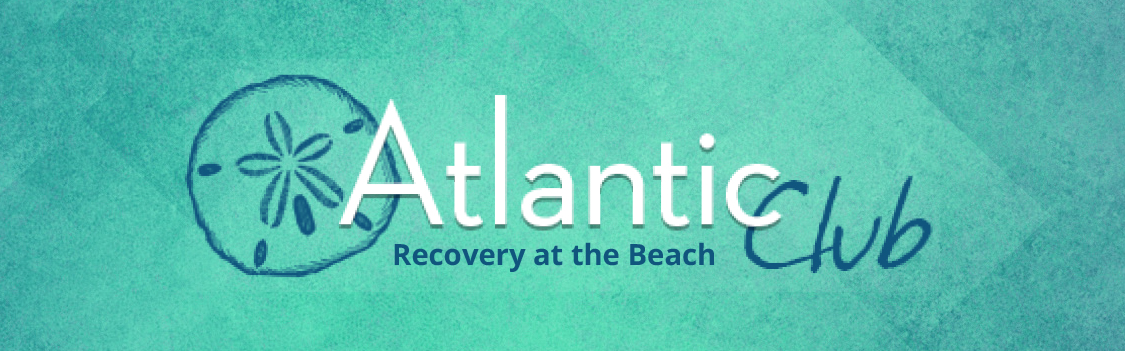 A short movie & other activities, pizza & milk & cookies w/SantaSign-up sheet at the Atlantic ClubAll are welcome!!For more info call 410-213-1007